AP Biology Review Packet 6: Organismal Response to Environment & Maintaining Homeostasis2C2:  Organisms respond to changes in their external environments2D2: Homeostatic mechanisms reflect both common ancestry and divergence due to adaptation to different environments.2D3: Biological systems are affected by disruptions to their dynamic homeostasis.2D4: Plants and animals have a variety of chemical defenses against infections that affect dynamic homeostasis.2E1:  Timing and coordination of specific events are necessary for the normal development of an organism, and these events are regulated by a variety of mechanisms.2E2:  Timing and coordination of physiological events are regulated by multiple mechanisms.2E3:  Timing and coordination of behavior are regulated by various mechanisms and are important in natural selection.3E1:  Individuals can act on information and communicate it to others.4A4:  Organisms exhibit complex properties due to interactions between their constituent parts.4B2: Cooperative Interactions within organisms promote efficiency in the use of energy and matter.Taxonomy- classificationDomain System- Archaea (Archaebacteria), Bacteria (Eubacteria) and Eukarya,Eukaryotic Kingdoms- Protista (mainly uni auto/hetero), Fungi (mainly multi hetero), Plantae (auto), and Animalia (hetero)Animalia are divided into invertebrates (Cnidaria- jellyfish, anemones; Flatworms- planaria; Round worms- parasites; Segmented Worms- earthworm, sandworms, leeches; Mollusks- clams, oysters, snails, octopus; Echinoderms- starfish, sea urchin, sand dollar; Arthropods- insects, crustaceans, millipedes, spiders, etc). OR vertebrates (fish, amphibians, reptiles, birds, and mammals)Classification under domain= Kingdom  Phylum  Class  Order  Family  Genus  Species Species is two part name (binomial nomenclature); system created by Linneaus; genus and specific epithet; genus is capitalized and s.e. is lower case; both underlined or italicized in print. Ex. Homo sapiensB.  Physiology1. Organelle (allows for specialization of cell) Cell Tissue Organ (contributes to function of organism) Organ System2. Interactions among cells of a population of unicellular organisms can be similar to those of multicellular organisms, and these interactions lead to increased efficiency and utilization of energy and matter.● Bacterial community in the rumen of animals● Bacterial community in and around deep sea vents3. Organ Systems Include:Respiratory: Exchange of gases (lungs, gills, alveoli)Circulatory: Circulation of fluids (heart, arteries, veins, capillaries)Digestion: Breakdown of food into simpler compounds/polymer monomer (stomach, intestines, pancreas)Excretory: Filtration of Blood (kidney, bladder, malphighian tubules, metanepridiaNervous: Rapid communication in organism (nerves, brain, spinal cord)Endocrine: Slow communication in organisms (hormones and glands)Immune: Protection against pathogens (lymph nodes, white blood cells- B cells, T cells, and macrophages, skin, tears, cilia)Plant vascular (xylem, phloem, roots and leaves)Plant reproductive organs (flowers and fruit)Evolution of HomeostasisGas exchange in aquatic (aerial roots, cypress knees) and terrestrial plants (stomata under leaves)Digestive mechanisms: food vacuoles in protists, gastrovascular cavities used for digestion and distribution  (one-way digestive systems) in jellyfish/flatwormsRespiratory systems of aquatic (gills with countercurrent exchange to maximize O2 uptake) and terrestrial animals (lungs with alveoli next to capillaries to maximize O2 uptake)Nitrogenous waste production and elimination in aquatic (ammonia) and terrestrial animals (uric acid as precipitate in birds ,insects, snails and reptiles and urea in mammals, sharks, frogs and some bony fish)Excretory systems in flatworms (protonephridia- filters interstitial fluid but not paired with circulatory system) earthworms (metanephridia- filters fluid and paired with circulatory system) and vertebrates (kidneys with nephrons that selectively filter blood to keep good stuff and excrete waste via urinary system)Osmoregulation in bacteria (osmoconformers- same tonicity as environment), fish (osmoregulators- fresh water fish urinate excessively and salt water fish drink excessively) and protists (use contractile vacuole to pump out excess water)7. Osmoregulation in aquatic (osmosis) and terrestrial plants (roots, transpiration, stomates, CAM plants, cuticle)8. Circulatory systems in fish (2 chambered heart in a circuit- to gills, then body, then back to heart), amphibians (3 chambered heart- mixing of oxygenated and deoxygenated blood in ventricle, from gills, lungs, or skin to heart which mixes with blood returning to heart from body) and mammals (4 chambered heart with separation of blood in ventricle, one side pumps to lungs back to heart, other side of heart pumps to body and then back to heart)9. Thermoregulation in aquatic and terrestrial animals (countercurrent exchange mechanisms)D.  Timing of Events (maintains homeostasis)Transcription factors results in sequential gene expression (pace development).Homeotic (HOX) genes are involved in developmental patterns and sequences (body segments).Embryonic induction (influence of one cell on another) in development Temperature (warm and dark) and the availability of water (imbibition works with hormones) affect seed germination in most plants.Programmed cell death (apoptosis) - formation of fingers and toes, immune function, etc.E.  Environmental Influence on OrganismsPhototropism (movement towards light due to auxin concentration on shady side of plant) and photoperiodism (long day/short night and short day/long night blooming plants due to phytochromes in plant that detect type of light)Circadian rhythms, or the physiological cycle of about 24 hours that is present in all eukaryotesand persists even in the absence of external cuesDiurnal/nocturnal and sleep/awake cyclesJet lag in humansSeasonal responses, such as hibernation, estivation and migrationF.  Behavior and AdaptationsTaxis (moving towards a stimulus like light or chemicals- pill bug experiment) and kinesis (movement that is not purposeful)Fight or flight response (stress hormones- epinephrine give a fast reaction regulated by brain and adrenal medulla)Predator warnings (warning calls)Protection of young (nesting, fish in mouth)Plant (toxins, thorns, hairs)Territorial marking in mammalsColoration in flowers (attract pollinators)8. Animals use visual, audible, tactile, electrical and chemical signals to indicate dominance, find food, establish territory and ensure reproductive success.● Bee dances● Birds songs● Territorial marking in mammals● Pack behavior in animals● Herd, flock, and schooling behavior in animals● Predator warning● Colony and swarming behavior in insects● ColorationG. Natural selection favors innate and learned behaviors that increase survival and reproductive fitness.● Parent and offspring interactions● Migration patterns● Courtship and mating behaviors● Foraging in bees and other animals● Avoidance behavior to electric fences, poisons, or traps● Pack behavior in animals● Herd, flock and schooling behavior in animals● Predator warning● Colony and swarming behavior in insects--------------------------------------------------------------------------------------------------------------------------------------------------AP Biology Investigation 11: TranspirationOverview Part I:  Put whole plants in four different environments (fan, light, room conditions, and humidity) to determine water loss via transpiration over four days.IV: ConditionsDV: Percent change in massOverview Part II:  Determine the surface are of the leave and average stomata per square millimeter.Equations: Trace leaf and count grids record as cmRate of transpiration/surface area = ml of water loss/surface areaCount stomates of leaf in a field of view and get area of view by πr2 and calculate density by #/areaCalculate number of stomates per leaf by using surface area of leafAP Biology Investigation 12: Fruit Fly Behavior (Substituted old pill bug lab)Overview: Pill bugs are observed in a choice chamber (one side is moist the other is dry).  Students designed their own experiment to determine which factors affect pill bug behavior and taxis.IV: Environment (dark, acidic, basic, noisy, etc.)DV: # of pill bugs on each sideAP Biology- Old AP Lab 10- Physiology of the Circulatory SystemOverview Part I:  Observed factors that affected pulse and blood pressure.IV: Exercise and position (standing up or laying down)DV:  Pulse rate increases with exercise; blood pressure increases when changing positionOverview Part II:  Measured the effect of temperature on Daphnia heart rate.IV: TemperatureDV:  Heart RateEquation:  or 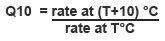 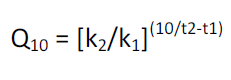 --------------------------------------------------------------------------------------------------------------------------------------------------ArchaeaBacteriabinomial nomenclatureclassEukaryafamilygenuskingdomorderphylumspeciestaxonHomeostasisNegative FeedbackPositive FeedbackDynamic EquilibriumControl CenterReceptorStimulusEffectorCellTissueOrganOrgan SystemThermoregulationVasoconstrictionVasodilationEvaporative CoolingGas ExchangeDirect ContactTracheal TubesGillsCountercurrent exchangeThoracic cavityBronchiBronchiolesAlveoliDigestionIntracellular DigestionGastrovascular CavityAlimentary CanalDentitionHerbivoreCarnivorePancreasSmall IntestineLarge IntestineExcretionFlame CellsProtonephridiaMalphighian TubulesMetanephridiaKidneyNephronUreterAmmoniaNitrogeneous WasteUreaUric AcidOsmoregulationOsmolarityOsmoconformerOsmoregulatorContractile VacuoleTranspirationClosed CirculationVertebrate  Heart---------------------------------------------------------------------------------------------------------------------------------------Questions and PracticeHow do the organization of cells, tissues  and organs determine the structure and function in plant and animal  systems?What adaptive features have contributed to the success of various plants and animals on land?What are the responses of plants and animals to environmental cues?Discuss bacteria in regard to the following:Digestion/ExcretionImmuneOsmoregulationBehaviorDiscuss plants in regard to the following:Gas exchangeTransport and Water BalanceResponse to EnviromentDefense/ImmuneReproductionDiscus invertebrates in regard to the following:RespirationCirculationExcretionOsmoregulationBehaviorThermoregulationDiscuss mammals in regard to:RespirationDigestionCirculationExcretionOsmoregulationThermoregulationDiscuss the difference between innate and learned behavior.Discuss the selective benefits of innate and learned behaviors.Discuss timing of events in plants and animals and how they have adaptive value.What adaptive modifications might be useful for the digestive system of an animal living on a dietthat is mainly:a) animal -b) grass -c) nutritionally poor -d) seeds –13. For the fish, which describes their blood flow most accurately?a) Body -> Heart -> Gills -> Bodyb) Body -> Heart -> Gills -> Heart -> Bodyc) Body -> Gills -> Heart -> Bodyd) Body -> Gills -> Body -> Heart -> BodyHemoglobin is a protein that binds oxygen for efficient delivery in many animals. Hemoglobin is made up of four subunits. Each subunit contains a heme group that binds to one oxygen molecule. The diagramon the right represents the binding efficiency of human adult during exercise. 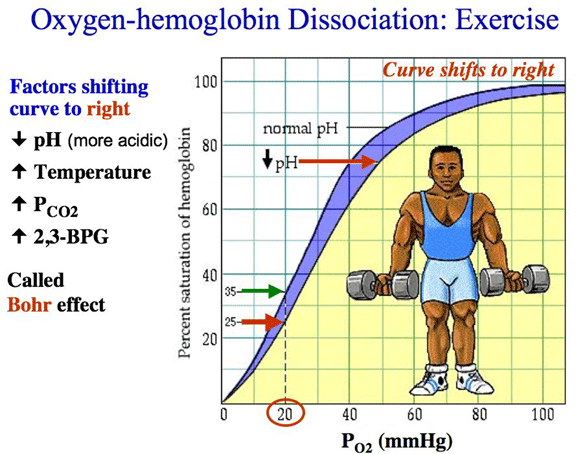 14.  How many oxygen molecules does human adult hemoglobin carry at normal pH at a PO2 of 60 mm Hg? ____15. Where would you expect to find the partial pressure of oxygen to be lowest?a) In the air outside the mouth c) In the tracheab) In the lungs d) In the blood stream next to the alveoli16. If the curve shifts to the right- can the hemoglobin hold more or less oxygen?17.  Why does the pH decrease (more acidic) after exercise?18. Organisms can have circulatory systems that are classified as single circulation or double circulationpaths. Fish have single circulation while human beings have double circulation.a) Discuss the differences between single circulation and double circulation.b) Does an organism with single circulation have a higher or lower metabolic rate when comparedto an organism with double circulation? _____________________19. An organism must be able to release the waste product of carbon dioxide from its cells.a) What specific organelle in the cell produces Carbon Dioxide (CO2)? _____________b) After a blood donation, the blood is separated into various components, including plasma,platelets, and red blood cells. Which component of the blood (AND WHY) would you find the MOSTCO2?20.   Several different examples of respiratory surfaces can be found in the animal kingdom.a) What advantage does a large surface area in the alveoli have for animals that use lungs?b) Why is it advantageous for an insect to rely on tracheal systems for delivery of oxygen toindividual cells, rather than their circulatory system?